Flight Data: Set 1Flight Data: Set 2Flight Data: Set 3Flight Data: Set 4Flight Data: Set 5Flight Data: Set 6Flight Data: Set 7Flight Data: Set 8Flight Data: Set 9Flight Data: Set 10Graph: Flight CaptainEquationTable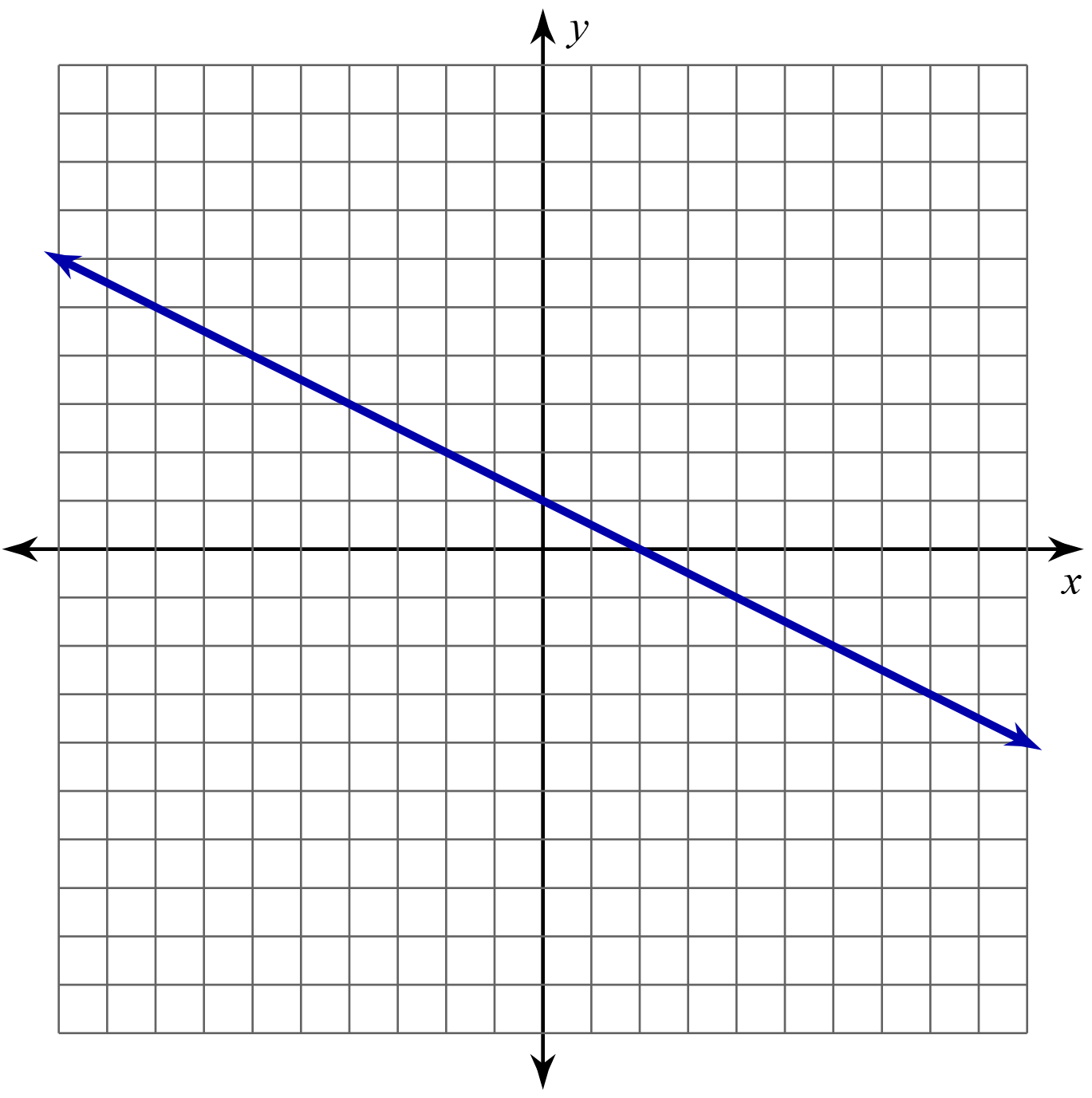 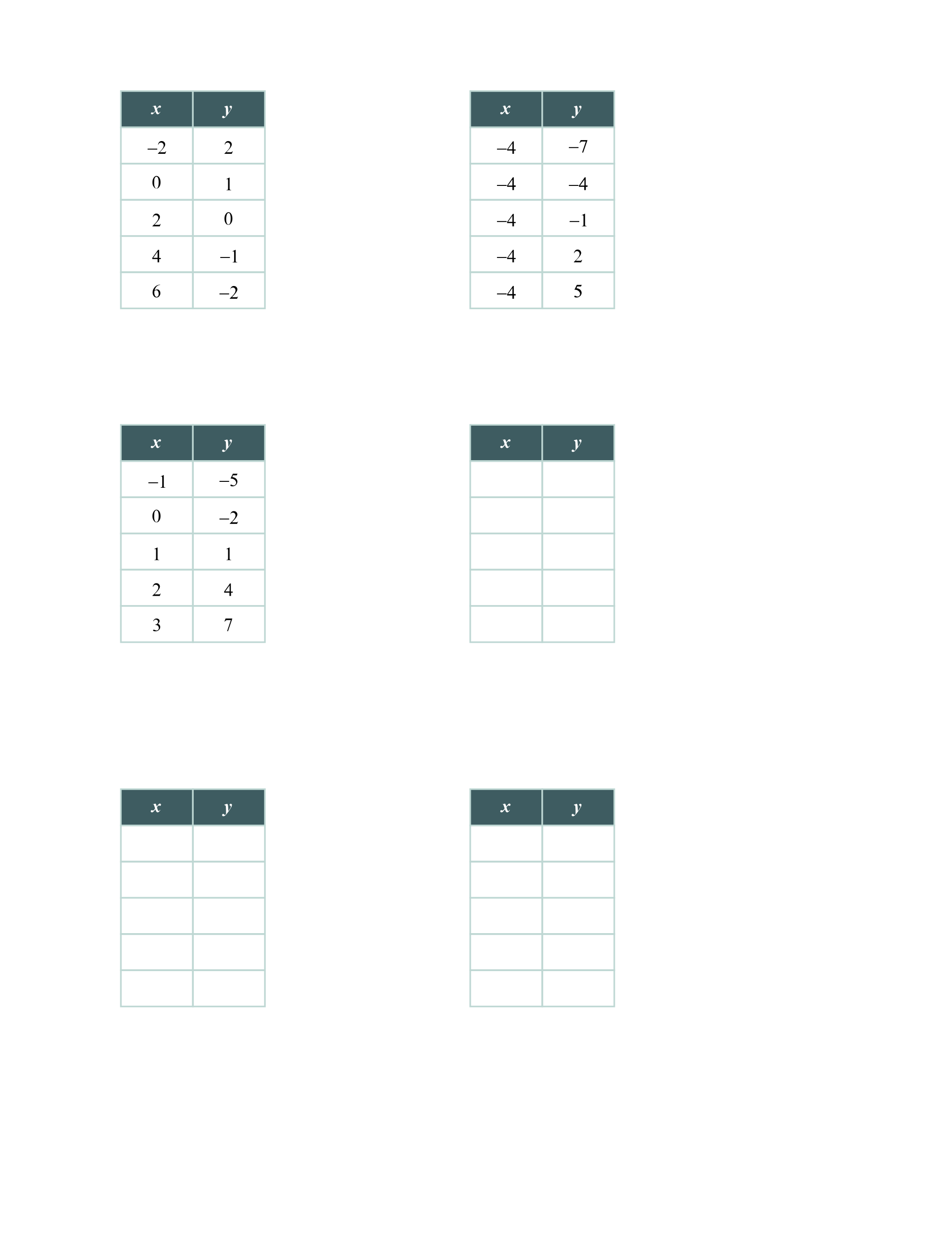 GraphEquation: First OfficerTable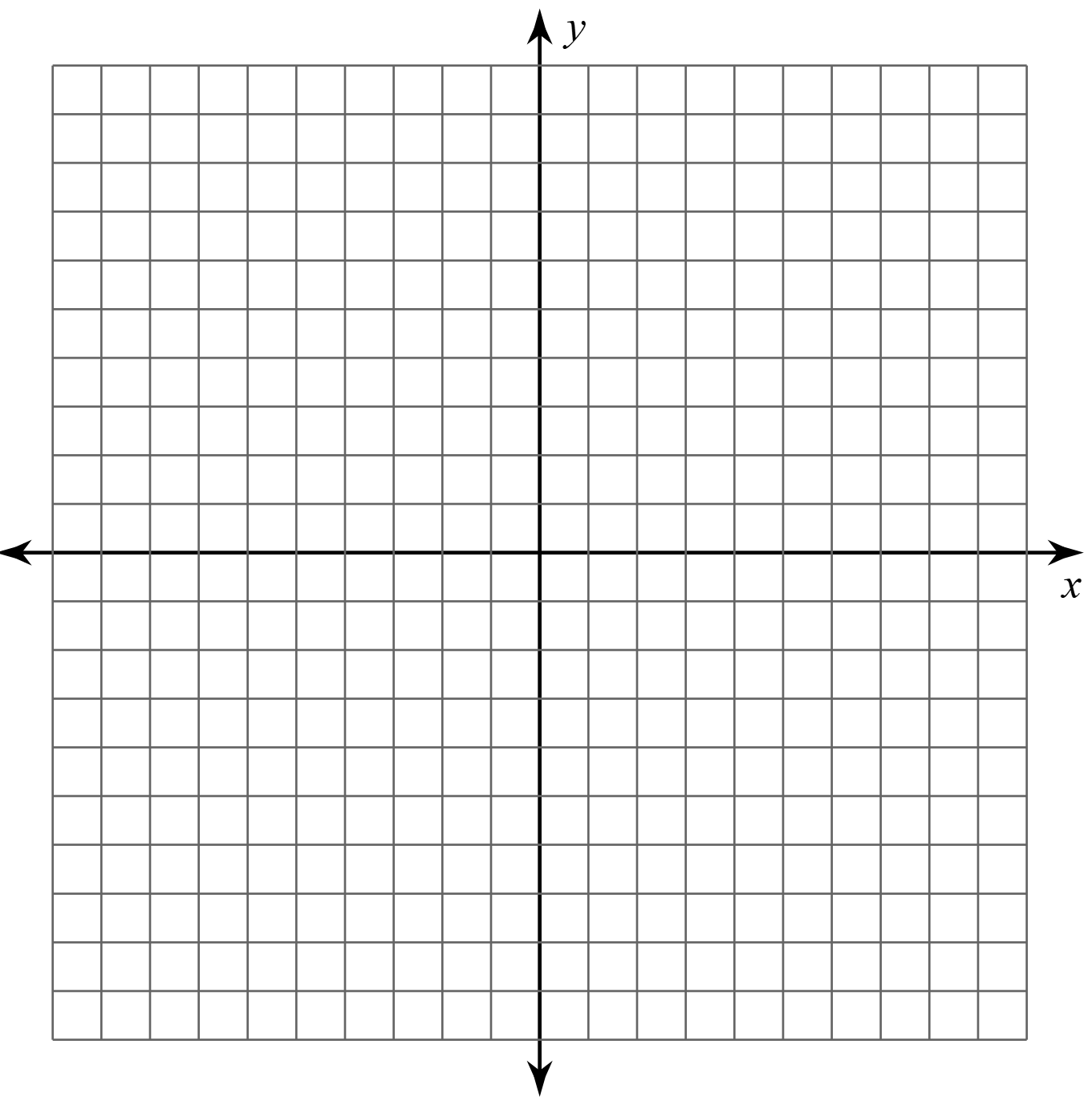 GraphEquationTable: Flight EngineerGraph: Flight CaptainEquationTable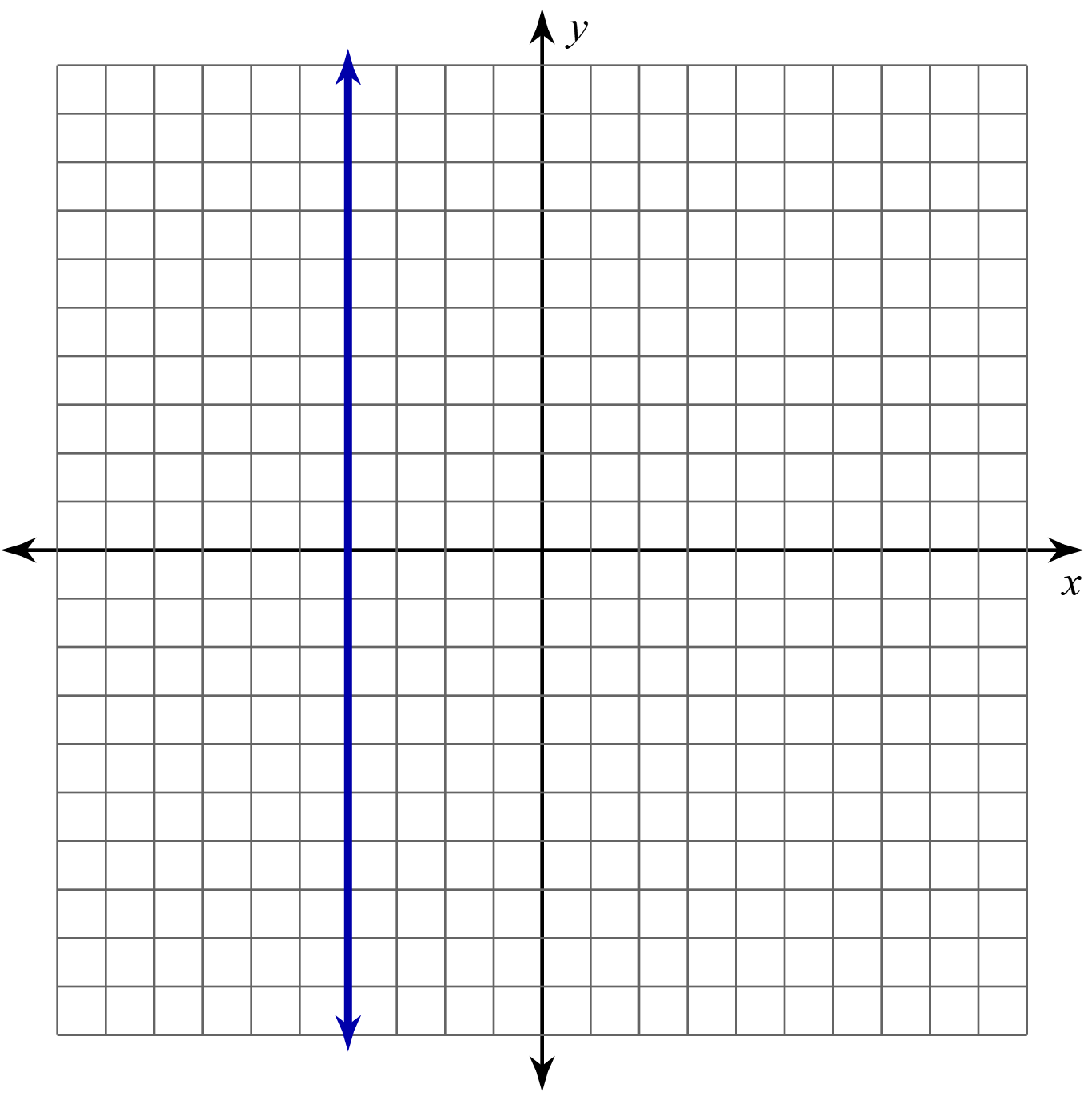 GraphEquation: First OfficerTableGraphEquationTable: Flight EngineerGraph: Flight CaptainEquationTable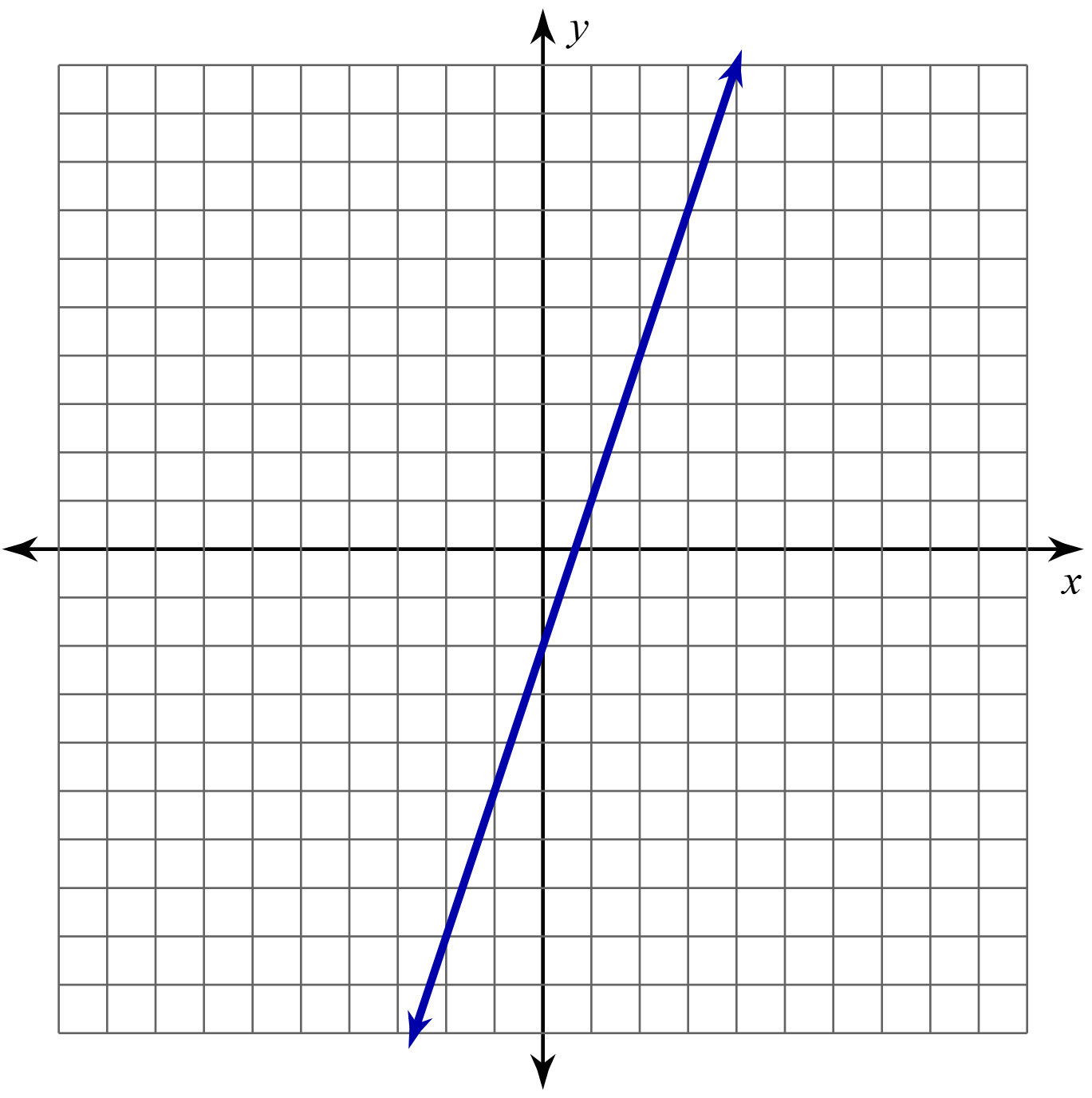 GraphEquation: First OfficerTableGraphEquationTable: Flight EngineerGraph: Flight CaptainEquationTable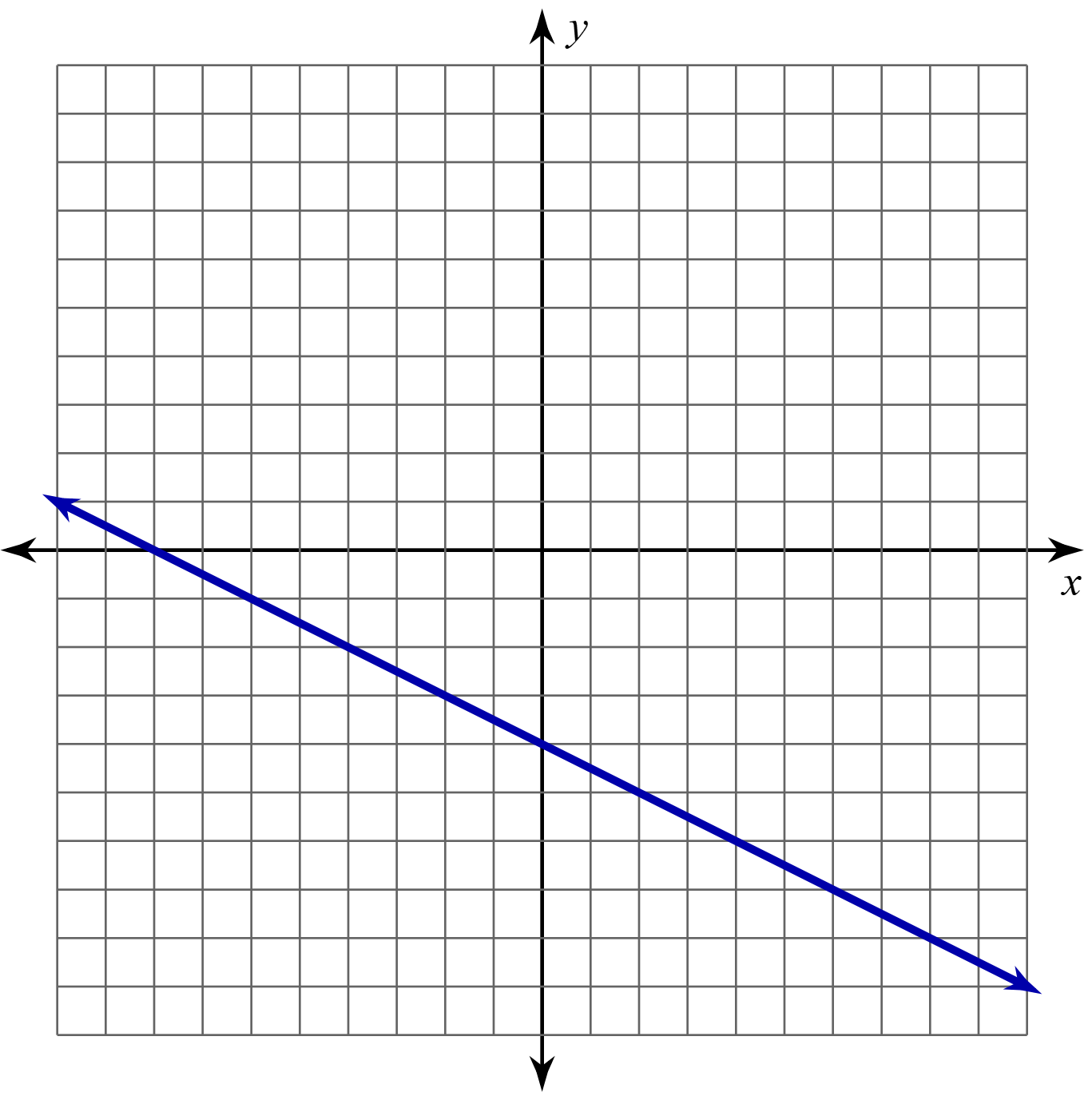 GraphEquation: First OfficerTableGraphEquationTable: Flight Engineer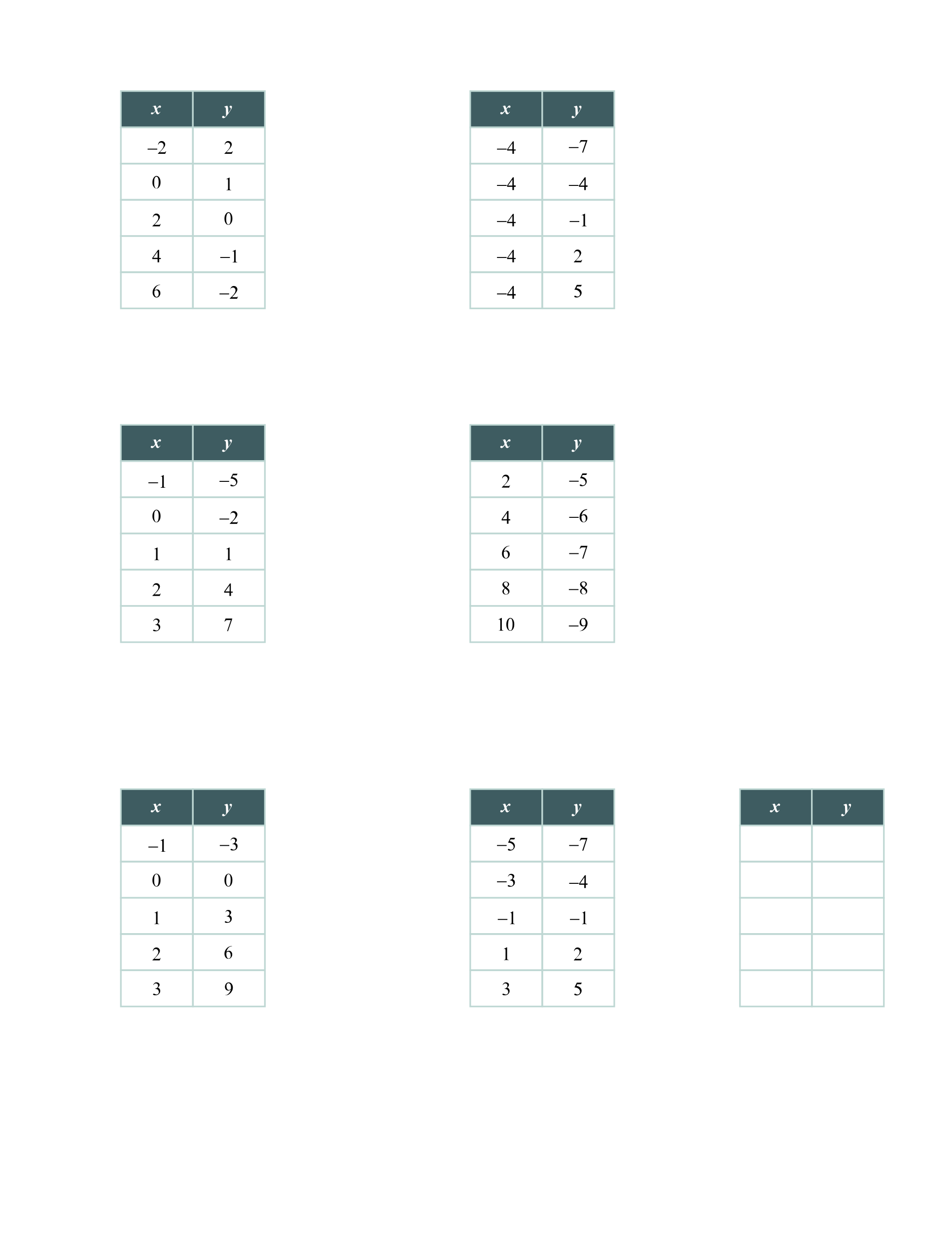 Graph: Flight CaptainEquationTable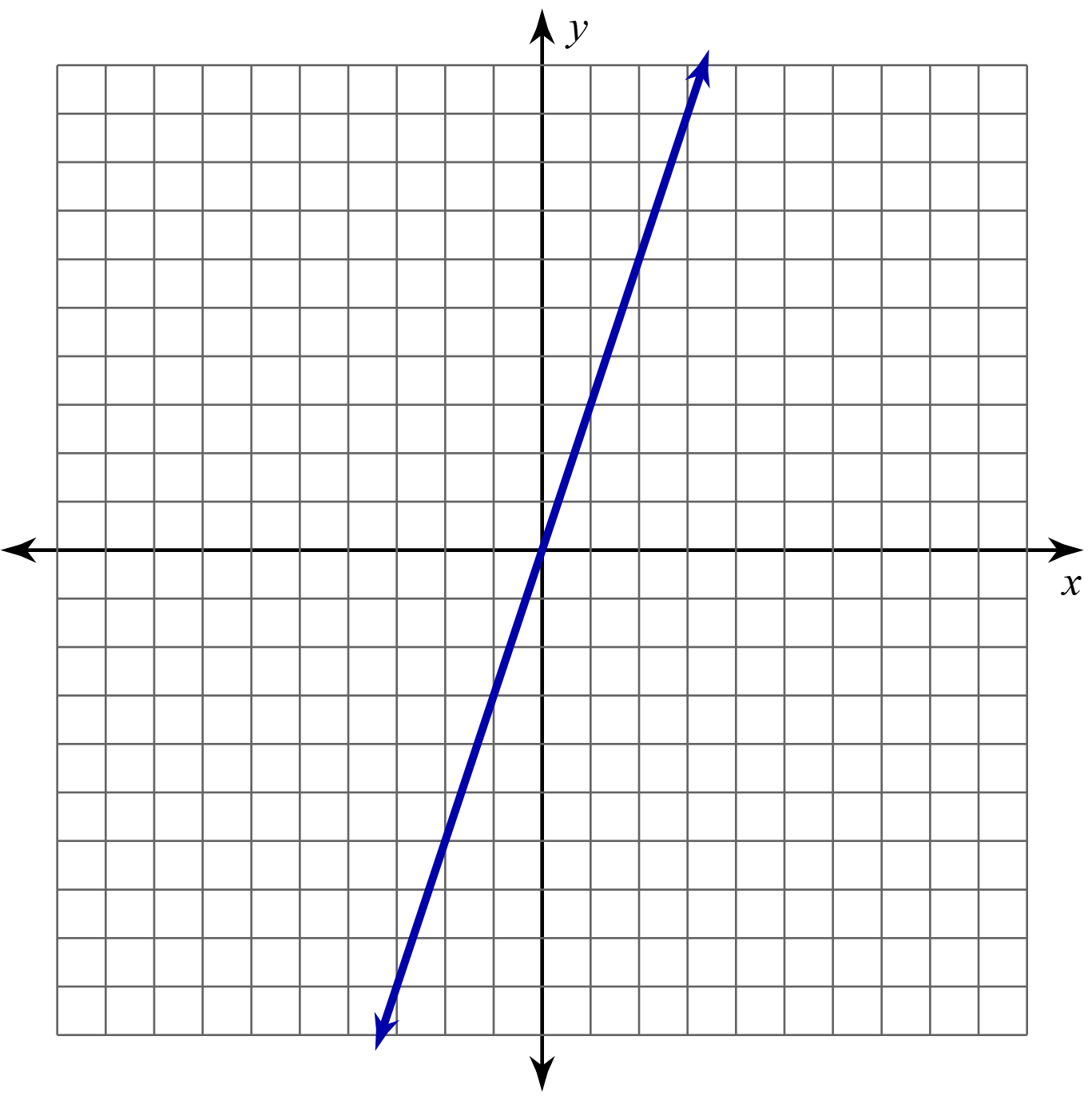 GraphEquation: First OfficerTableGraphEquationTable: Flight EngineerGraph: Flight CaptainEquationTable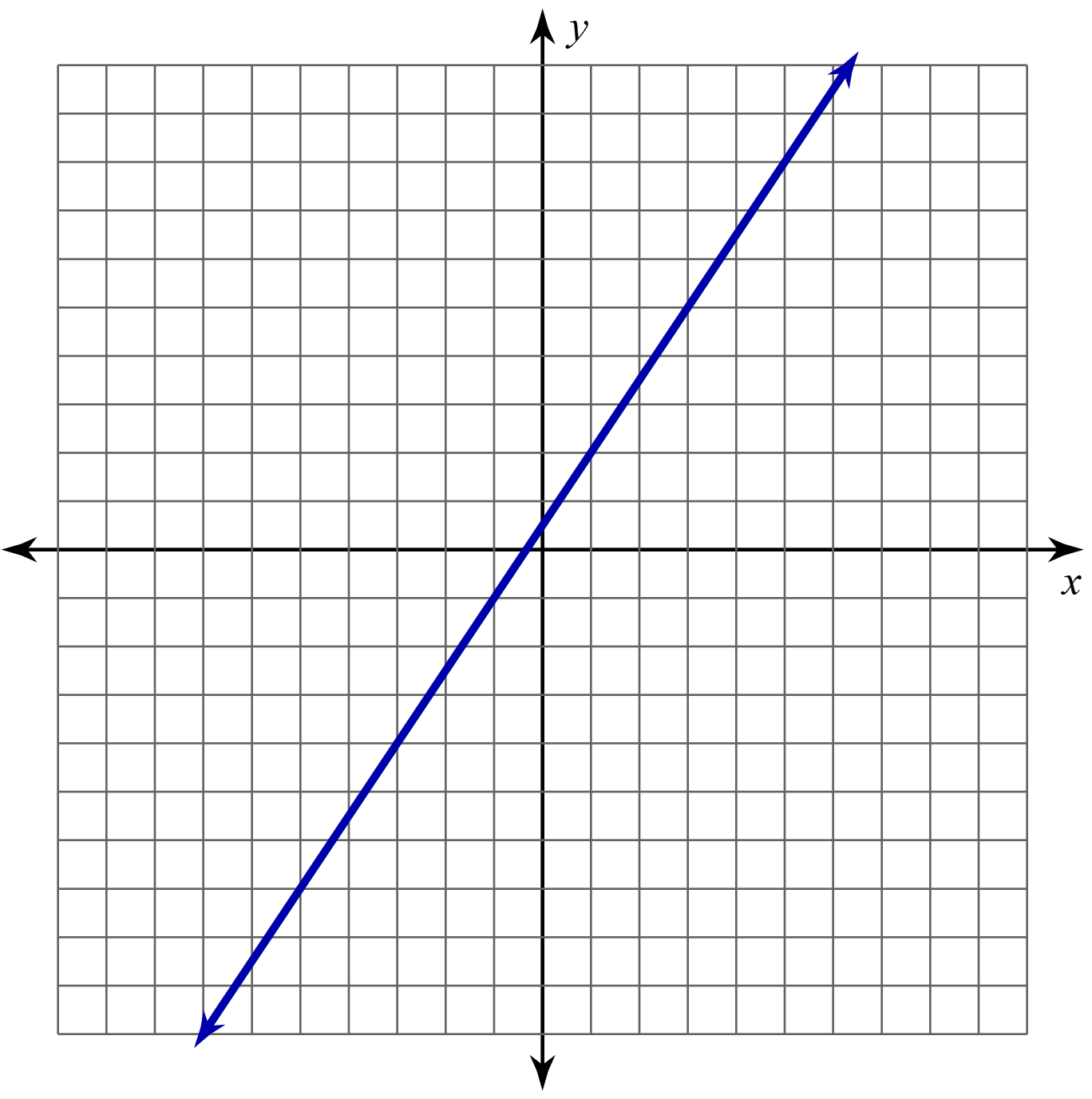 GraphEquation: First OfficerTableGraphEquationTable: Flight EngineerGraph: Flight CaptainEquationTable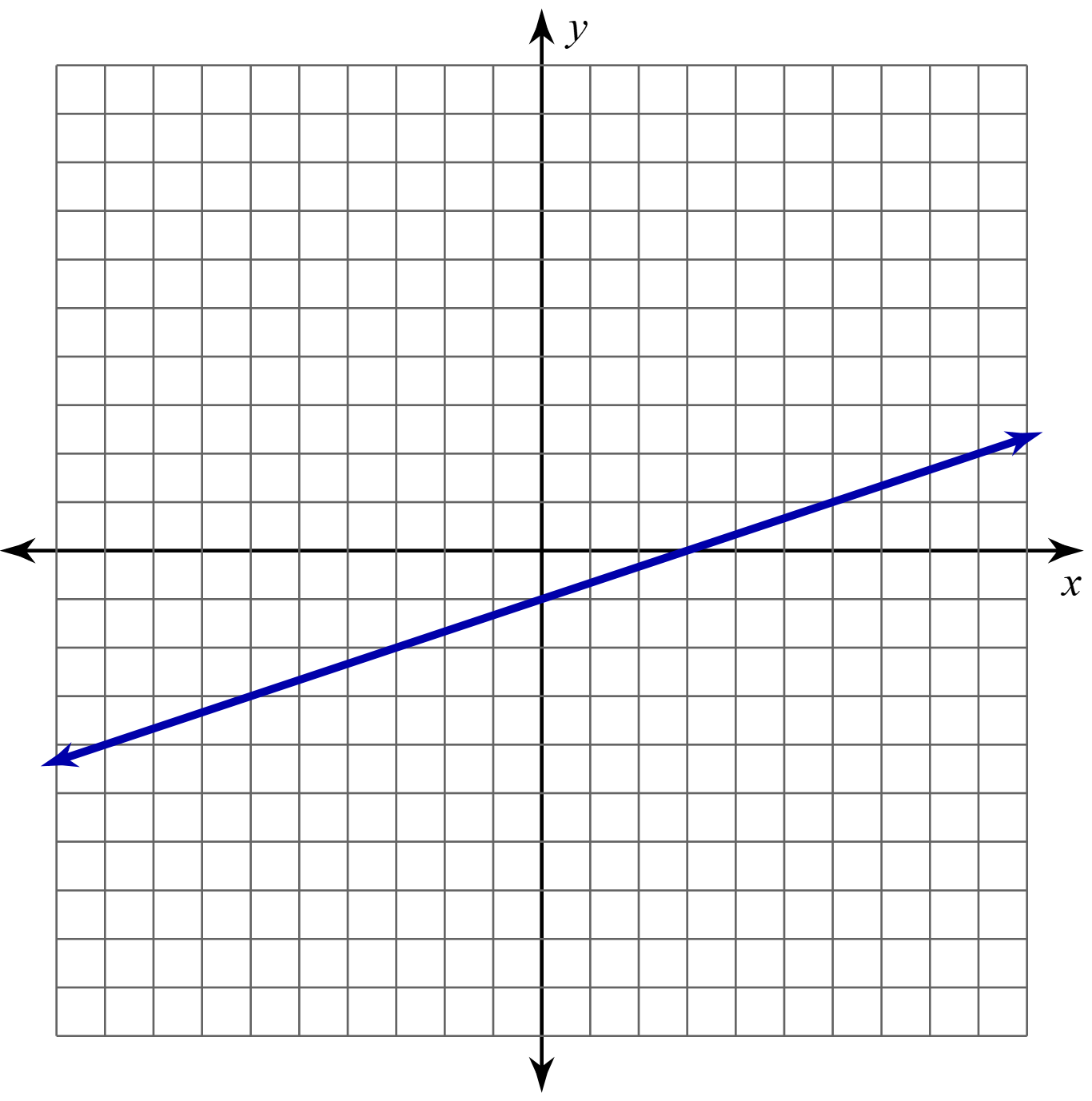 GraphEquation: First OfficerTableGraphEquationTable: Flight Engineer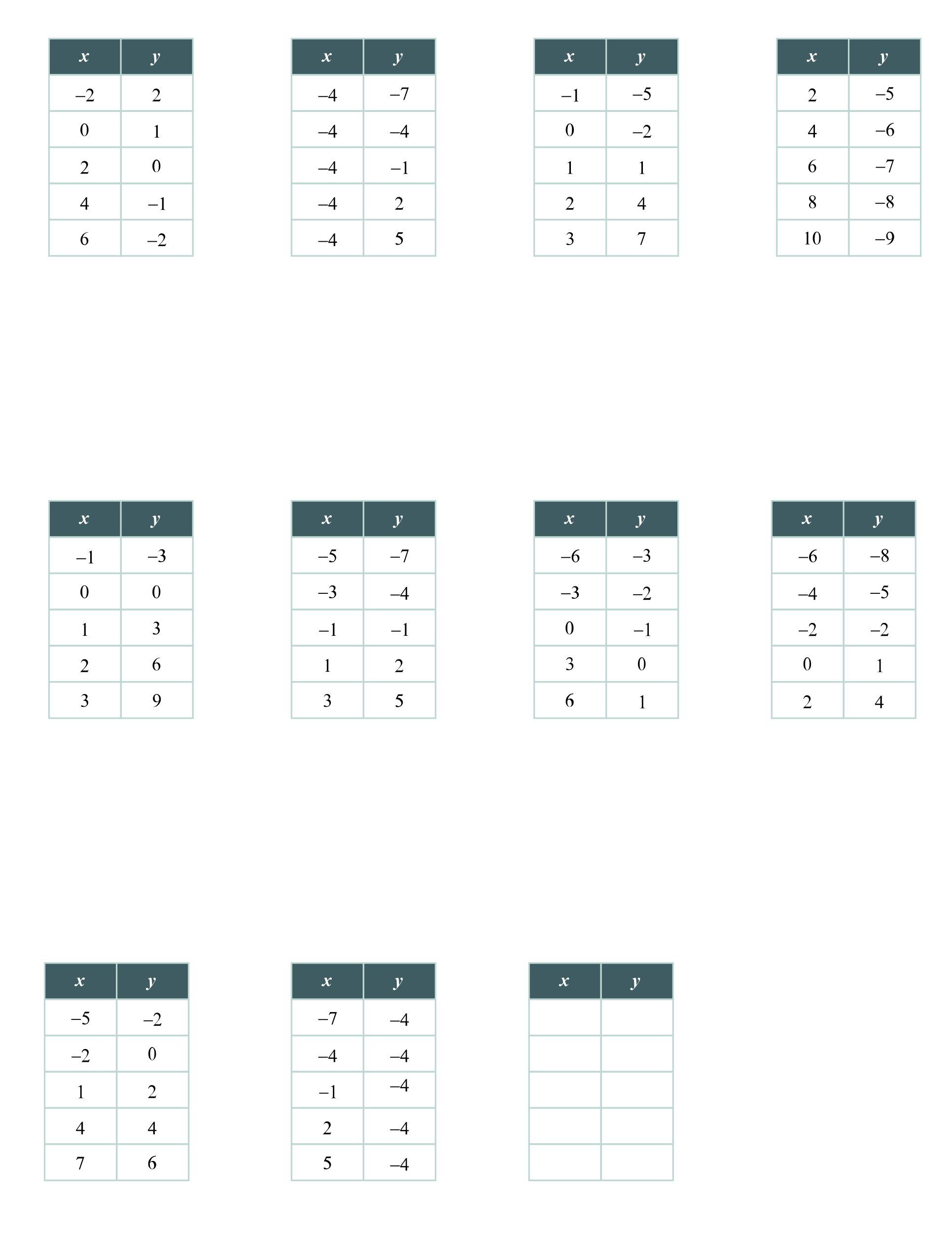 Graph: Flight CaptainEquationTable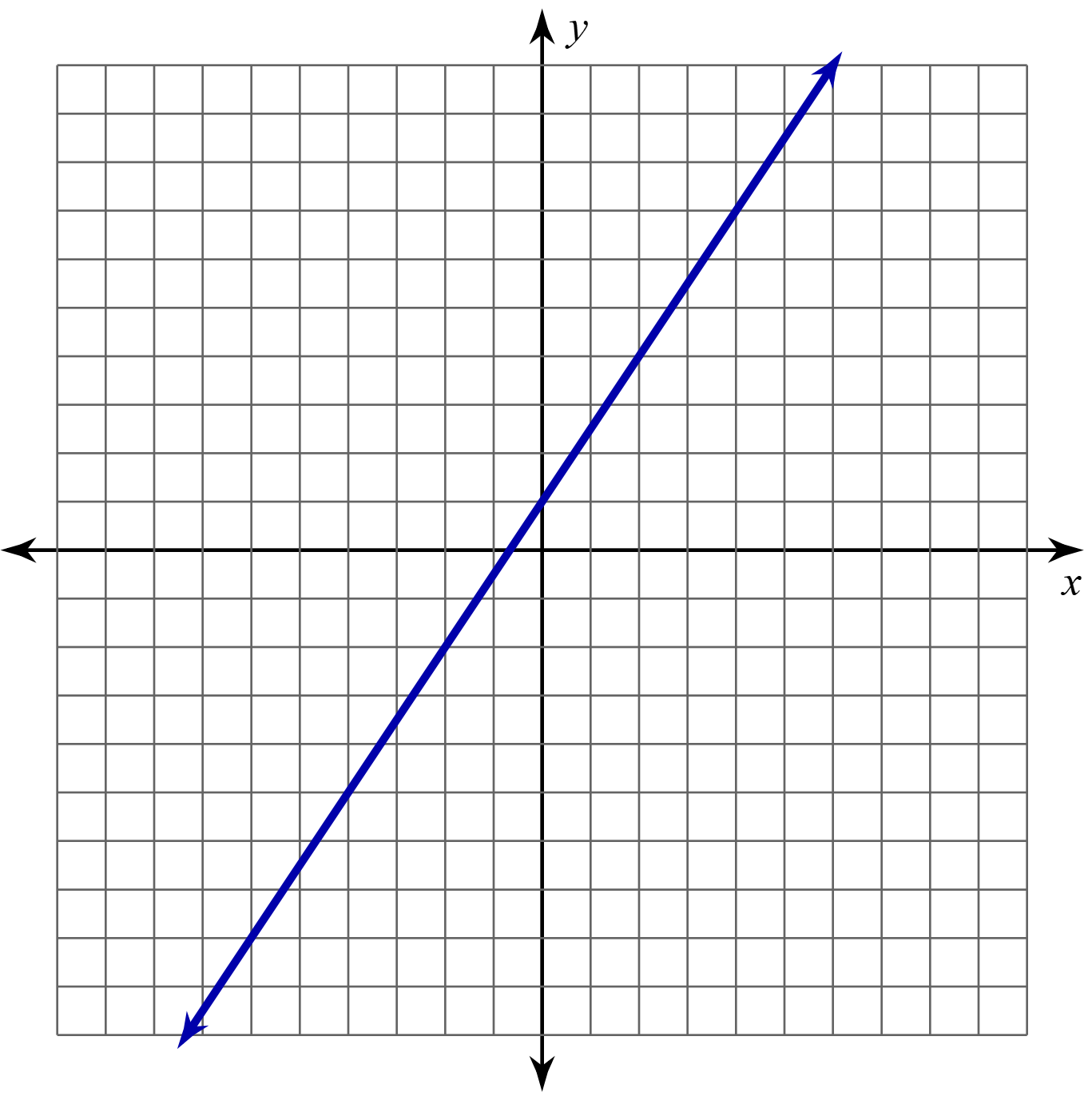 GraphEquation: First OfficerTableGraphEquationTable: Flight EngineerGraph: Flight CaptainEquationTable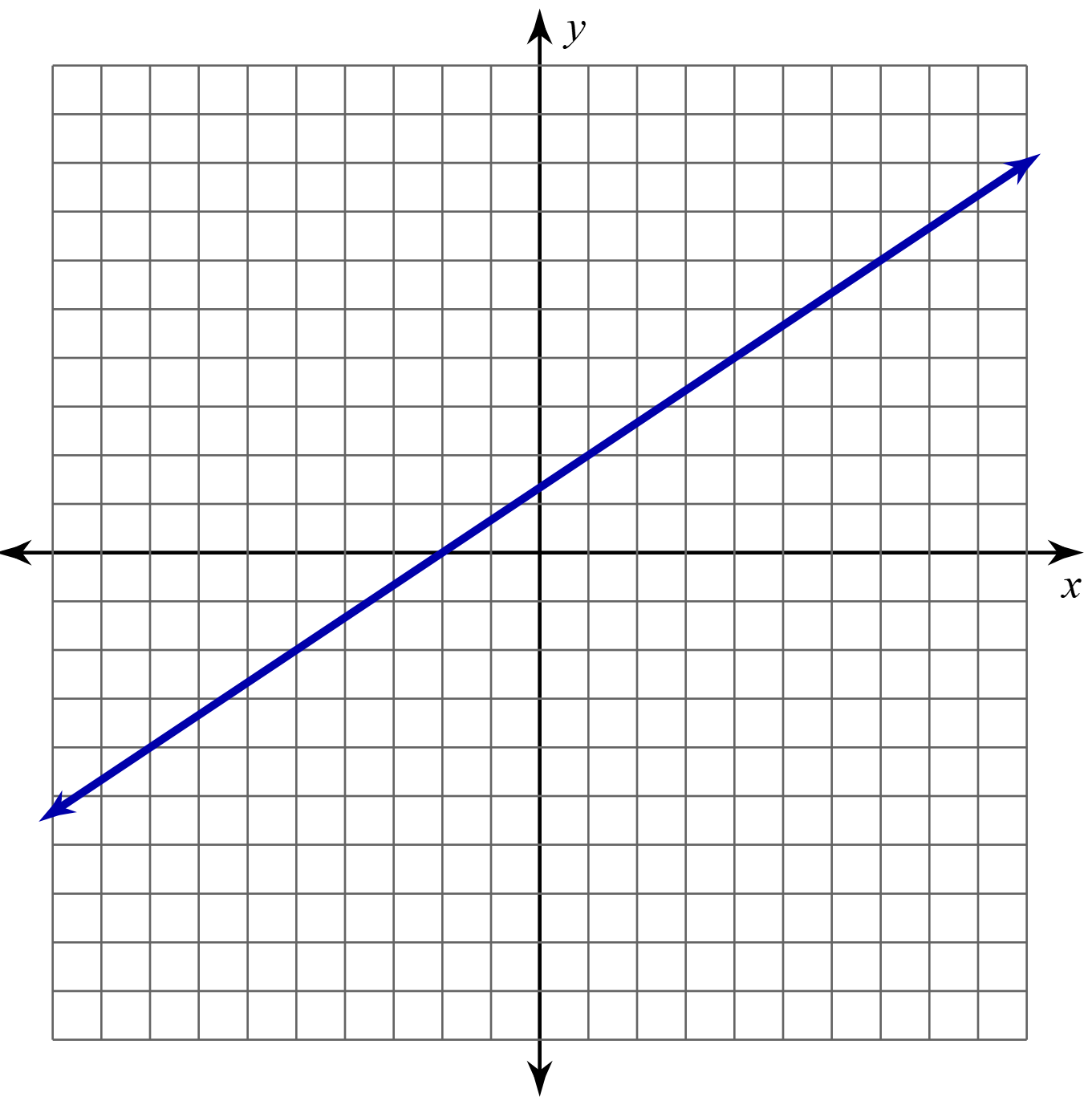 GraphEquation: First OfficerTableGraphEquationTable: Flight EngineerGraph: Flight CaptainEquationTable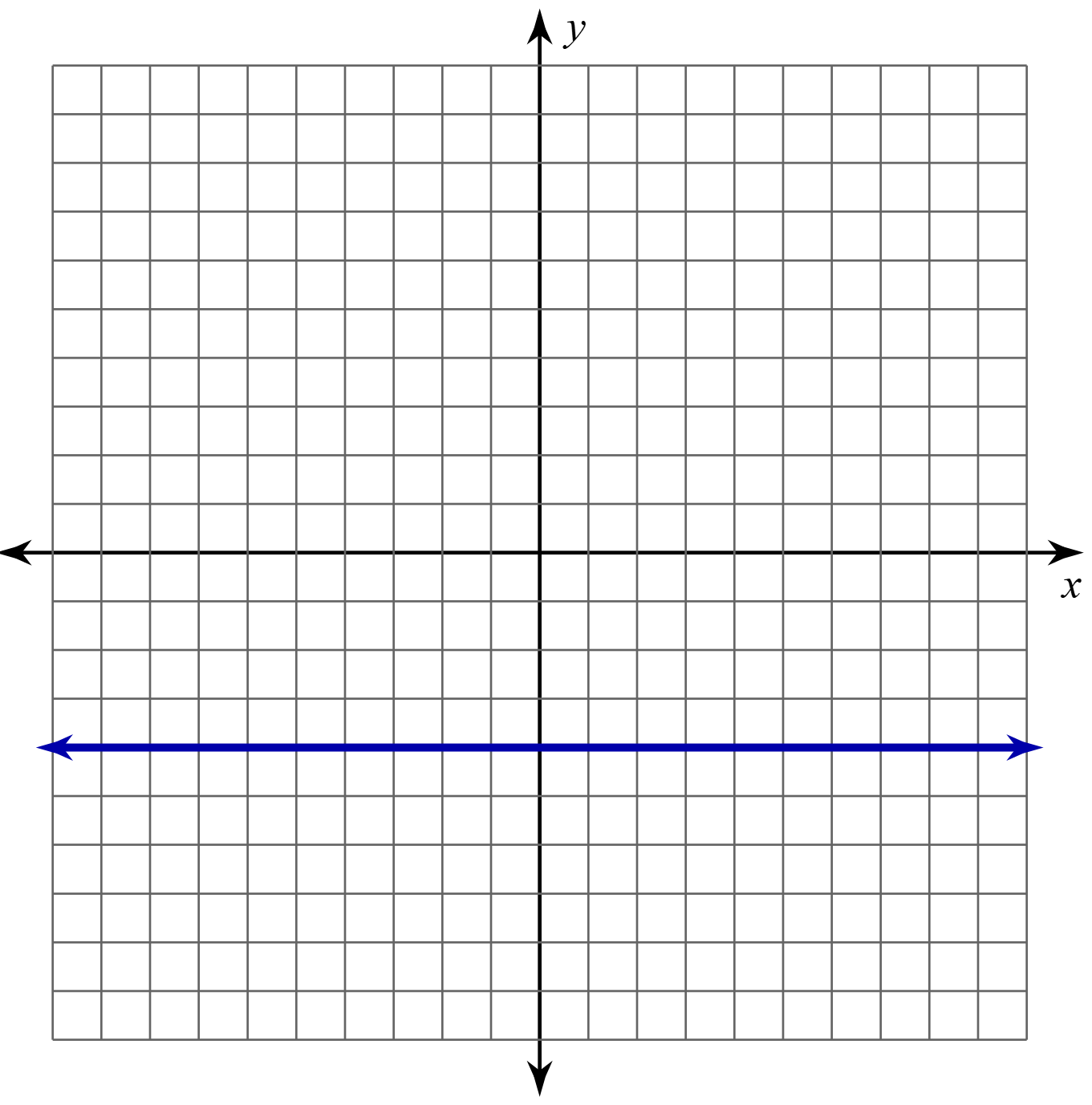 GraphEquation: First OfficerTableGraphEquationTable: Flight Engineer